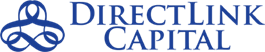 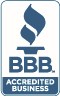 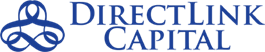 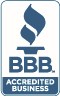 Factoring Receivables for Trucking – NOW FUNDING ON COPIES DLCC with CC, Inc. provides freight bill factoring services to owner-operators, small trucking companies and large fleets nationwide. We make the process simple to understand, provide flexible credit limits and same day decisions. This allows our prospective clients to set up their account within 4 to 5 working days. (Must have 2 trucks minimum) Our receivable finance program for trucking companies is not a         	loan, it is simply an ongoing transfer of your freight bills 	(Receivable Asset) for us to finance. There is no debt created, no 	payments to pay back, It is that easy!  Are you losing out on potential sales due to customers insisting on payment terms? The credit line is based on the credit worthiness of our client's customers (shippers or brokers), therefore credit score, balance sheet and financials is irrelevant in our approval decision. This offers great opportunities for newly formed businesses with no financial history. What makes us unique in factoring transportation? No long term contracts No Hidden Fees No Minimum Invoice Fees No Need to Factor All Accounts No Hold Backs or Deposits Required Industries We Fund: o Intermodal and Containerized Freight o Auto Carriers - LTL - Freight Brokers o Moving Companies - Special Equipment Haulers o Long Haul loads - Local Delivery Value Added Services 24/7 Online Reporting - Simple to Understand Rates Free Online Credit checks for customers Fuel Card Services and 15 minute money transfers Free Load Board Fund On Copies Submitted – No Originals 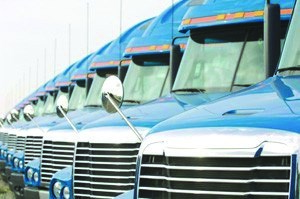 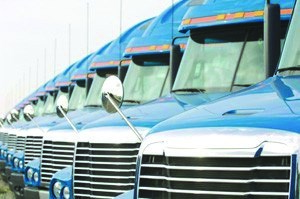 We Make Receivable Finance Simple! A two page application An accounts receivable aging report A customer list with credit limit request Articles of Incorporation or DBA filing Rate confirmation / Bill of Lading Invoices / Freight Bills to factor DirectLink Capital Corp.	Broker Name ________________________ Phone __________________